Gli interventi vanno comunicati almeno 24 ore prima del servizio.Richiedente__________________________________________ telefono ____________________________Indirizzo_________________________________________  CAP_________ Città _____________________  Codice Fiscale ____________________________________Data  __________________		                                                Firmato______________________________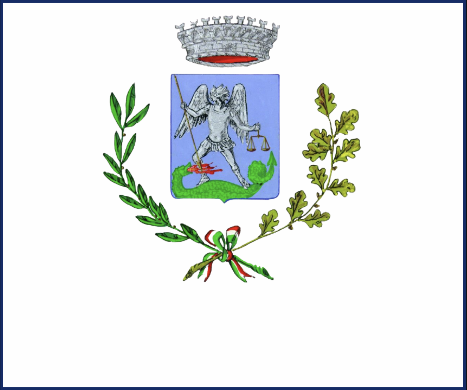 SI PREGA DI BARRARE CON UNA (X) L’OPERAZIONE ESEGUITA E LE OPERE CONNESSEModalità di pagamento della prestazione eseguita:In allegato trovate il bollettino con l’indicazione dell’operazione eseguita e della cifra corrispondente al costo dell’operazione eseguita.Le tariffe applicate sono quelle stabilite dal comune di Montelanico.Il pagamento del servizio può essere eseguito con il bollettino allegato presso gli uffici postali o nelle ricevitorie autorizzate sul seguente c/c postale intestato al Comune di Montelanico:cc postale n. 48380000Oppure si può effettuare il pagamento tramite bonifico al seguente IBANIT46C0200838980000101911276 – Unicredit Banca Intestato al Comune di MontelanicoUna volta effettuato il pagamento si prega di inviare in presa visione quietanza del versamento al gestore dei servizi cimiteriali “ERCOLANI GROUP SRLS” ai seguenti contatti:Whatsapp: 338.6586896 Ercolani AntonioErcolani Group e-mail: ercolanigroup@libero.itComune di Montelanico (RM)Richiesta intervento servizi cimiteriali. Cimitero di Montelanico (RM)n._____ del mese di ________________ anno ________Protocollo n. __________________INTERVENTO DI:Dati defuntoInumazione  Cognome  Nome ____________________________Esumazione	 ordinaria                             straordinariaData di nascita _____________________ Data decesso _____________________    Tumulazione salma:Loculo 80x60  - 220x60  - a pozzo SETTORE       FILA         ALTEZZA    Tumulazione   resti       ceneri  L. 80x60  - 220x60  - a pozzo  - Celletta Ossario  Ossario Comune SETTORE       FILA        ALTEZZA   Estumulazione salma             ordinaria             straordinariaDA   Loculo   SETTORE     FILA      ALTEZZA   Traslazione Da ……………………...A   ……………………...Inumazione/esumazione- Campo:  - Fila n°                     	   - fossa n° Impresa funebre: ___________________________Data intervento: ____________________                                   arrivo ore _______________________Uso internoRiceve:           nome                         dataTrasmette:a                                 oraDescrizioneTariffa IVA esclusaTariffa IVA esclusaTariffa IVA compresaTariffa IVA compresa 1Tumulazione Loculo€  184,00 €225,00 2Tumulazione Edicola€184,00€225,003Tumulazione Tomba€184,00€225,004Inumazione a terra/campo comune€184,00€225,005Estumulazione da loculo con ricomposizione resti mortali€207,00€252,006Estumulazione tomba con ricomposizione dei resti mortali€280,00€342,007Estumulazione eseguita durante il ciclo di rotaz. Decennale senza ricomposizione dei resti mortali€207,00€252,008Estumulazione eseguita durante il ciclo di rotaz. Decennale con ricomposizione dei resti mortali€280,00€342,009Estumulazione eseguita al di fuori del ciclo di rotaz. Decennale con ricomposizione dei resti mortali€295,00€360,0010Estumulazione eseguita al di fuori del ciclo di rotaz. Decennale senza ricomposizione dei resti mortali€258,00€315,0011Estumulazione con impossibilità di procedure per incomplete mineralizzazione della salma€184,00€225,0012Estumulazione con destinazione resti mortali alla cremazione (scheletrizzati o meno)€280,00€342,0013Traslazione feretro da loculo a loculo€258,00€315,0014Traslazione feretro da tomba a tomba€258,00€315,0015Traslazione feretro da loculo a tomba€258,00€315,0016Traslazione feretro da loculo a terra€258,00€315,00    17Traslazione resti mortali da loculo a loculo€258,00€315,0018Traslazione resti mortali da loculo a terra€295,00€360,00